CTHC Executive Committee Meeting Minutes 6/25/2019	The meeting was called to order at 7:35 p.m. by Chairman R. Tibbetts.  Also present for the meeting were D. Dietrich, Vice Chair; C. Bauer, Secretary; I. Klingbail, Director; S. Bernat, Director; A. Kimball, Circuit Rider and P. Street from the Tug Hill Commission.  Minutes:  The minutes of the March 26, 2019 Executive Committee meeting were reviewed by the Committee.  A motion was made by D. Dietrich (Martinsburg) and seconded by C. Bauer (Redfield) to accept the minutes.  All were in favor.  (See attached minutes.)Reports:  A) Financial Report – A copy of the CTHC financial report and financial projection both as of June 24, 2019 were presented by R. Tibbetts (Rodman) and reviewed by the members.  Year-to-Date Carryover: $40,911.12; Receipts-to-Date: $10,826.58; Distributions-to-Date: $7,088.09; Current Net Funds Available: $44,649.61.  Following review and discussion of reports a motion was made by S. Bernat (Harrisburg), seconded by I. Klingbail (Lewis) to accept the financial reports as presented.  All were in favor.  (See attached reports.)  Chairman Tibbetts (Rodman) presented a report of dues received to date and the comparison of costs for the Circuit Riders to date for review.                  B) Reports of Towns – A. Kimball (CR) presented the report of the Towns and reviewed the pertinent information for each.  (See attached report.)                    C) Tug Hill Updates and Project Reports – P. Street (THC) discussed the Commission’s progress hiring a new entry-level planner.  There have been two interviews conducted already and a third is scheduled for Thursday.  They hope to choose someone soon after that and get the process moving along.  He also provided an update on the progress on the minimum maintenance roads legislation, which didn’t get approved by the end of session.  The bill did pass the Senate even with a minority sponsor.  The Assembly Transportation Committee was buried in bills since nothing has been moving in the last several years of Assemblyman Gantt’s reign as Chairman, so the bill again didn’t get out of the Committee.  They are hoping to get a field trip to Tug Hill set up with the new Chairman Assemblyman Magnerelli sometime this summer.  He concluded by mentioning that the Resident and Landowner survey data collection is going on now and the results should be available this fall.   Old Business:  A) Kay’s Retirement – The Committee discussed the content of the advertisement for Kay’s replacement and where they would like to advertise.  They decided to try online advertisement first with Indeed and/or Zip Recruiter due to the cost of print advertising.  If that venue is not successful the Watertown Daily Times, Lowville and South Jeff papers will be investigated for price.                              B) Any Other Old Business - NoneNew Business:  A) Fall Meeting – The Committee selected 9/19 as the date for the Fall Meeting, with cocktail hour at 6 pm, dinner at 7 pm and the meeting to follow.  Places to investigate for the event are the Alpine (check if there is a band), The Hideaway, Boondocks, the Country Club in Adams, Buck’s Restaurant or the Legion in Williamstown.  Chairman R. Tibbetts (Rodman) will talk to Mark Gebo about speaking as he couldn’t speak at the spring meeting due to a health issue, if he is unavailable Angie will talk to Tug Hill Tomorrow Land Trust about speaking on the Four County Ag Plan they are working on.                                B) Vacant Director’s Position – Possibilities to speak to include Fran Yerdon, Ed Hayes, Joe Genter and Pete Kreager.  A. Kimball (CR) will put out some feelers.                             C) Any Other New Business- NoneWith no more business before the committee a motion was made by C. Bauer (Redfield) and seconded by I. Klingbail (Lewis) to adjourn the meeting at 8:19 pm.  All were in favor.  Member CommunitiesWebsite:  tughillcouncil.com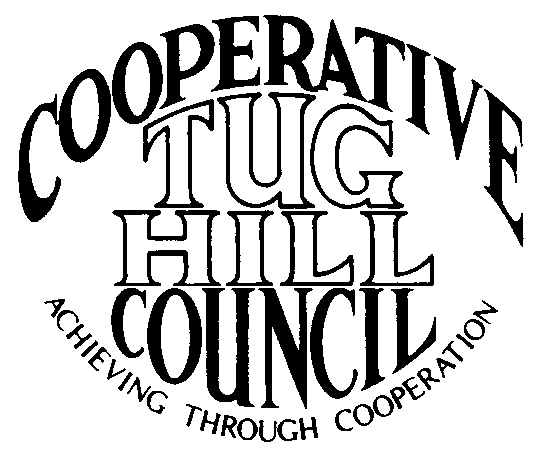 Executive CommitteeROGER TIBBETTS, ChairDOUGLAS DIETRICH, Vice ChairCARLA BAUER, SecretaryIAN KLINGBAIL, DirectorSTEPHEN BERNAT, DirectorPAULETTE WALKER, DirectorVACANT, DirectorContact: Angie Kimball, Circuit RiderPO Box 34, Redfield NY, 13437Email: angie@tughill.orgCell   315-480-6857Home 315-599-8825